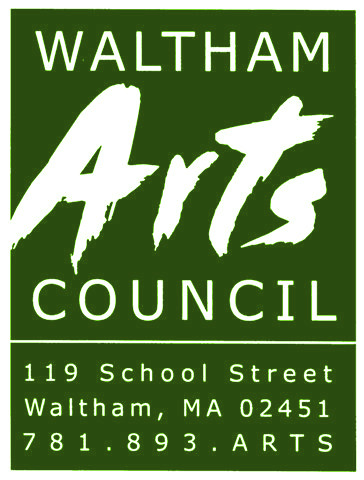 2021 Membership Application       New Membership																 Renewal MembershipEverett W. Erwin, Jr.President781-893-2787 info@walthamarts.org 
www.walthamarts.org Name:Address:City:																																																				           							State:				             	 	Zip:					     	Phone: Email:Please include an email for membership updates and events ONLY.  This list will not be made public.Please check one:□ Family	                 $20											□ Supporter	   $25												 	□□		Student/Senior    $10								  □ Patron	        $50        					  	□□ 	Individual	           $15									  	□ Donor	         $100											□Please make all checks payable to the Waltham Arts Council.Associate	      $250Sponsor        $500Benefactor	$1,000The Waltham Arts Council is a nonprofit organization, and your membership dues are tax deductible.Thank you.The Waltham Arts Council was incorporated as a 501(c)(3),	federally tax-exempt,non-profit organization with by-laws showing the purpose of the council	to be:To serve as a coordinating center for the various art programs and groups in the    community of Waltham. To Sponsor and exercise the development of active art programs and groups in the    community.   c)    To encourage citizen's participation in and appreciation of the arts.   d)   To raise and collect funds in order to provide the above services.